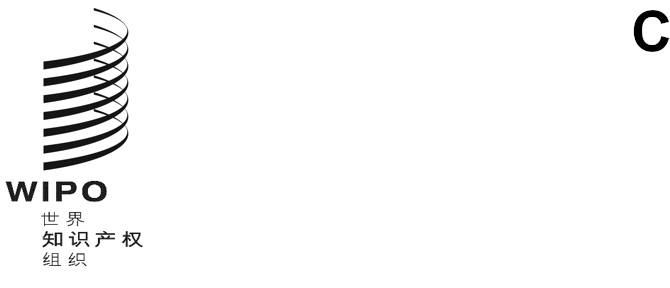 MM/LD/WG/18/inf/1 prov. 3原文：英文日期：2020年10月8日商标国际注册马德里体系法律发展工作组第十八届会议
2020年10月12日至16日，日内瓦建议时间表秘书处编拟2020年10月12日，星期一
午时12时至下午2时会议开幕选举主席和两名副主席通过议程
见文件MM/LD/WG/18/1 Prov. 3。《商标国际注册马德里协定有关议定书实施细则》拟议修正案
见文件MM/LD/WG/18/2 Rev.。2020年10月13日，星期二
午时12时至下午2时新表现形式
见文件MM/LD/WG/18/3。2020年10月14日，星期三
午时12时至下午2时部分代替
见文件MM/LD/WG/18/4。2020年10月15日，星期四
午时12时至下午2时逐步将阿拉伯文、中文和俄文引入马德里体系所涉成本问题和技术可行性研究
见文件MM/LD/WG/18/5和MM/LD/WG/18/5 Corr.。2020年10月16日，星期五
午时12时至下午2时主席总结会议闭幕其他项目关于文件MM/LD/WG/18/6“临时驳回”、MM/LD/WG/18/7“依附”和MM/LD/WG/17/9“瑞士代表团的提案”的讨论将在工作组第十九届届会议上进行。[文件完]